		FORMULARZ OFERTOWYGeneralna Dyrekcja Dróg 
Krajowych i Autostrad 
Oddział w Zielonej Górze Dotyczy zamówienia na: Opracowanie dokumentacji technicznej dla zadania: „Rozbudowa drogi krajowej nr 12 na odcinku od km 46+300 do km 46+703 
w m. Marszów” wraz z uzyskaniem decyzji ZRID oraz pełnienie nadzoru autorskiego 
w czasie trwania robót budowlanych, realizowanych na podstawie przedmiotu zamówienia.Wykonawca:.…………………………………………………………………………………………………………………………………………….(nazwa (firma) dokładny adres Wykonawcy/Wykonawców).…………………………………………………………………………………………………………………………………………….(NIP, REGON)oferuje przedmiot zamówienia o nazwie: Opracowanie dokumentacji technicznej dla zadania: „Rozbudowa drogi krajowej 
nr 12 na odcinku od km 46+300 do km 46+703 w m. Marszów” wraz 
z uzyskaniem decyzji ZRID oraz pełnienie nadzoru autorskiego w czasie trwania robót budowlanych, realizowanych na podstawie przedmiotu zamówienia.za całkowitą cenę brutto:.…………………………………………………………………………………………………………………………………………….(słownie zł .…………………………………………………………………………………………………………………………)Dodatkowe informacje5: Termin wykonania Etapu I (zaznaczyć wybrany):                10 miesięcy od podpisania Umowy                             11 miesięcy od podpisania Umowy                             12 miesięcy od podpisania Umowy             Dane kontaktowe:.……………………………………………………………………………………………………………………………………………. (imię i nazwisko osoby prowadzącej spraw, nr telefonu, nr faksu, adres e-mail)………………………………….            podpis5 W przypadku zastosowania przez zamawiającego dodatkowych kryteriów niż cena należy formularz ofertowy uzupełnić o te kryteria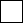 